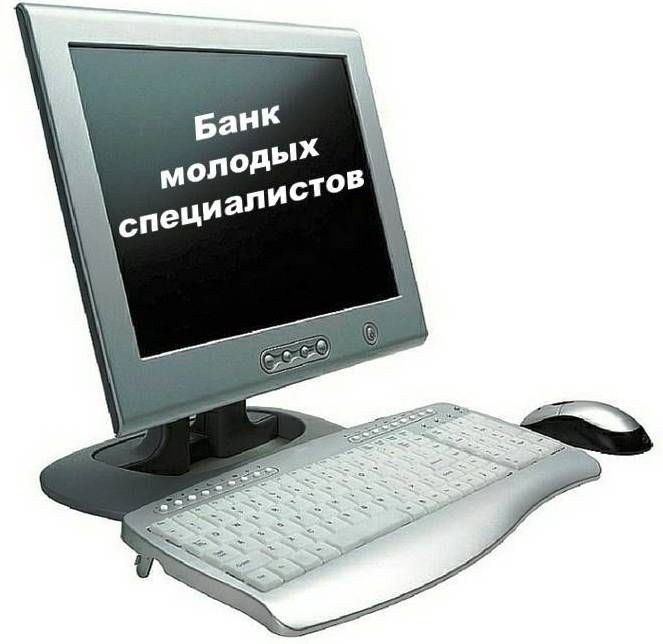 Для ВАС создан «БАНК МОЛОДЫХ СПЕЦИАЛИСТОВ» в Информационно-Ресурсном центре. Клиентом «БАНКА МОЛОДЫХ СПЕЦИАЛИСТОВ» могут стать студенты последнего курса и молодые специалисты по окончании учебного заведения в течение 1 года.Информационно - Ресурсный центр поможет в решении проблем Вашего трудоустройства  бесплатно(при себе иметь резюме в электронном виде)Обращайтесь по адресу: Володарского, 64, т. 212-56-89